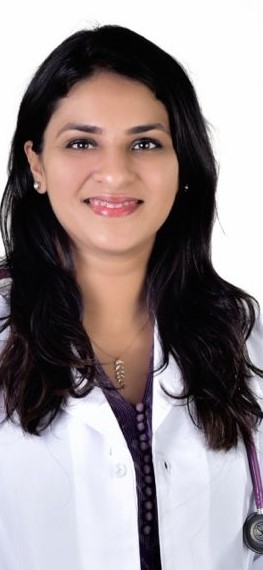 A motivated medical professional looking for an opportunity to develop new skills, increase clinical knowledge and widen experience to further my career in anaesthesiology 0091 8891331636belindacherian93@gmail.comLanguages SpokenEnglish, Hindi, Tamil and MalayalamStrengthsDisciplined and politeConsistently hardworking and sincere to workWillingness to expand knowledge at every opportunityPositive thinkerGood communication skillsAbility to empathise and communicate with patients and caregiversDR. BELINDA CherianAnaesthiologist MBBS , MD (Anaesthesia ) Consultant in Critical Care, Rajagiri Hospital Kochi, IndiaFebruary 2022 to presentIn charge of ICU and Critical Care patientsProficient in intubations and airway managementSkilled in central lines and arterial line insertion, monitoring and managementInvolved in critical care of all medial patients, including primary management and coordination with speciality departmentsWell versed in counselling and communicating with bystanders and close relativesRegistrar in Anaesthesia , SUT Hospital, Trivandrum, IndiaSeptember 2021 to January 2022. Role and responsibilities includePre-optimize cases posted to theatreAssess patients’ fitness for surgery and anaesthesiaMonitored anaesthesia for daily upper GI scopy and colonoscopyRoutine theatre anaesthesia for orthopaedic, general surgery, neurosurgery, cardiac, obstetric and gynaecological casesAssist in cath lab proceduresPart of rapid response team for emergency resuscitationPart of critical care team and trauma response teamPostgraduate resident in AnaesthesiaApril 2018 to August 2021.Role includedTraining in airway management, including multiple adjuvantsGained experience in delivering and monitoring anaesthesia including general, spinal and regional anaesthesiaPre-op , recovery and post-op care of patients admitted for surgeryPre-assessment for surgeryManagement of day cases –induction, maintenance and reversalTrained in ventilator managementITU and Critical care rotations involving very unwell and long term ventilated patientsExperience in COVID ITU and COVID wards during peak caseloadParticipated in presentations and consultant led teachingTeaching for undergraduate and junior colleaguesAbility to perform OT procedures independentlyManage emergencies as first doctor on callAbility to perform Airway AnaesthesiaAbility to perform regional blocks (brachial plexus block, spinal anaesthesia, epidural anaesthesia, caudal anaesthesia)Trained in nasal intubations Trained in anesthesia for open heart surgery (valve replacement, CABG)Trained and performed anesthesia for chest surgery (insertion of double lumen tube for lobectomy and pneumonectomy)Experienced in anesthesia for neurosurgery (head trauma, brain tumor, intracranial hemorrhage and spinal cord surgery and meningomylocoele)Skilled in anesthesia for General surgery, Pediatric surgery, Plastic surgery, Orthopedic surgery, Urologic surgery, Obstetrics and Gynecology surgery, Plastic surgery, ENT surgeryExperienced in the new modalities for dealing with the airway (video laryngoscope, different types of LMA (ordinary, proseal, AURA, flexible, intubating LMA)Experienced in dealing with different cases in the ICU (ARDS, septic shock, head trauma, multiple organ failure, post-surgical cases, heart failure, respiratory failure, different modes of ventilation, nutrition in ICU, insertion of central line and arterial line)Extensive work experience in handling COVID positive and COVID recovered patients coming for elective and emergency surgeryExtensive work experience in COVID Intensive Care unit and Post COVID Intensive Care Unit.Trained in Ventilator Management COVID and Non COVID patientsDOCTOR OF MEDICINE ANAESTHESIOLOGY – July 2021SRM Medical College Hospital & Research Centre, Kattankulathur, Chennai, India BACHELOR OF MEDICINE, BACHELOR OF SURGERY – May 2017Father Muller Medical College , Rajiv Gandhi University of Health Sciences, Karnataka, IndiaADDITIONAL QUALIFICATIONSTrained and certified ACLS and BLS providerObserveship under Dr. Sunil Tharakan-Voluntary service in a rural area (Ootanchatra, Tamil Nadu, India,  2011)AcademicsMD DISSERTATION TOPICComparison of two different doses of dexmedetomidine as an adjuvant to ropivacaine in caudal epidural analgesia for paediatric infraumbilical surgeries– A Randomized Control StudyPUBLICATIONSA Randomized Observer-Blinded Controlled Trial to Compare Pre-Emptive with Postoperative Ultrasound-Guided Mandibular Nerve Block for Postoperative Analgesia in Mandibular Fracture Surgeries. Local and Regional Anaesthesia 2021:14 13–20.SCIENTIFIC PAPER PRESENTATIONS: State conference: ISACON Kerala  2020PAPER PRESENTATION on “Comparison of two different doses of dexmedetomidine as an adjuvant to ropivacaine in caudal epidural analgesia for paediatric infraumbilical surgeries– A Randomized Control Study”Undergraduate teaching experience in both theory classes and clinical postings